APPLICATION FOR A COMPREHENSIVE PLAN AMENDMENT - TEXT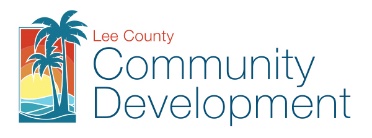 Project Name:	 	 Project Description:  	State Review Process:State Coordinated ReviewExpedited State ReviewSmall-Scale Text**Must be directly related to the implementation of small-scale map amendment as required by Florida Statutes.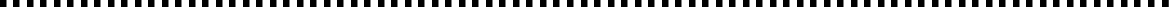 APPLICANT – PLEASE NOTE:A PRE-APPLICATION MEETING IS REQUIRED PRIOR TO THE SUBMITTAL OF THIS APPLICATION.Submit 3 copies of the complete application and amendment support documentation, including maps, to the Lee County Department of Community Development.Once staff has determined that the application is sufficient for review, 15 complete copies will be required to be submitted to staff. These copies will be used for Local Planning Agency, Board of County Commissioners hearings, and State Reviewing Agencies. Staff will notify the applicant prior to each hearing or mail out to obtain the required copies.If you have any questions regarding this application, please contact the Planning Section at (239)533-8585.Name of Applicant:      		 Address:			 City, State, Zip:        		 Phone Number:		E-mail:Name of Contact:     		 Address:			 City, State, Zip:       		 Phone Number: 		E-mail:    	Property Information: Provide an analysis of any property within Unincorporated Lee County that may be impacted by the proposed text amendment.  	4a.	Does the proposed change affect any of the following areas?If located in one of the following areas, provide an analysis of the change to the affected area.Public Acquisition [Map 1-D]Agricultural Overlay [Map 1-G]Airport Mitigation Lands [Map 1-D]Airport Noise Zones [Map 1-E]Southeast Lee County Residential Overlay [Map 2-D]Mixed Use Overlay [Map 1-C]Community Planning Areas [Map 2-A]Urban Reserve [Map 1-D]Water-Dependent Overlay [Map 1-H]Private Recreational Facilities Overlay [Map 1-F]Lee County Comprehensive Plan Text Amendment Application Form (05/2021)	Page 1 of 24b.	Planning Communities/Community Plan Area RequirementsIf located in one of the following planning communities/community plan areas, provide a meeting summary document of the required public informational session [Lee Plan Goal 17].N/ACaloosahatchee Shores [Goal 21] Lehigh Acres [Goal 25]North Olga [Goal 29]Southeast Lee County [Goal 33]Public Facilities ImpactsBayshore [Goal 18]Olga [Goal 22]North Captiva [Goal 26] North Fort Myers [Goal 30] Tice [Goal 34]Boca Grande [Goal 19] Captiva [Goal 23]NE Lee County [Goal 27]Page Park [Goal 31]Buckingham [Goal 20] Greater Pine Island [Goal 24] Alva [Goal 28]San Carlos Island [Goal 32]NOTE: The applicant must calculate public facilities impacts based on a maximum development scenario.Traffic Circulation Analysis: Provide an analysis of the effect of the change on the Financially Feasible Transportation Plan/Map 3-A (20-year horizon) and on the Capital Improvements Element (5-year horizon).Provide an existing and future conditions analysis for the following (see Policy 95.1.3):Sanitary SewerPotable WaterSurface Water/Drainage BasinsParks, Recreation, and Open SpacePublic SchoolsEnvironmental ImpactsProvide an overall analysis of potential environmental impacts (positive and negative).Historic Resources ImpactsProvide an overall analysis of potential historic impacts (positive and negative).Internal Consistency with the Lee PlanDiscuss how the proposal affects established Lee County population projections, Lee Plan Table 1(b) and the total population capacity of the Lee Plan Future Land Use Map.List all goals and objectives of the Lee Plan that are affected by the proposed amendment. This analysis should include an evaluation of all relevant policies under each goal and objective.Describe how the proposal affects adjacent local governments and their comprehensive plans.List State Policy Plan goals and policies, and Strategic Regional Policy Plan goals, strategies, actions and policies which are relevant to this plan amendment.Justify the proposed amendment based upon sound planning principlesSupport all conclusions made in this justification with adequate data and analysis.SUBMITTAL REQUIREMENTSClearly label all submittal documents with the exhibit name indicated below.MINIMUM SUBMITTAL ITEMSLee County Comprehensive Plan Text Amendment Application Form (11/2021)	Page 2 of 2Completed application (Exhibit – T1)Filing Fee (Exhibit – T2)Pre-Application Meeting (Exhibit – T3)Proposed text changes (in strike through and underline format) (Exhibit – T4)Analysis of impacts from proposed changes (Exhibit – T5)Lee Plan Analysis (Exhibit – T6)Environmental Impacts Analysis (Exhibit – T7)Historic Resources Impacts Analysis (Exhibit – T8)State Policy Plan Analysis (Exhibit – T9)Strategic Regional Policy Plan Analysis (Exhibit – T10)